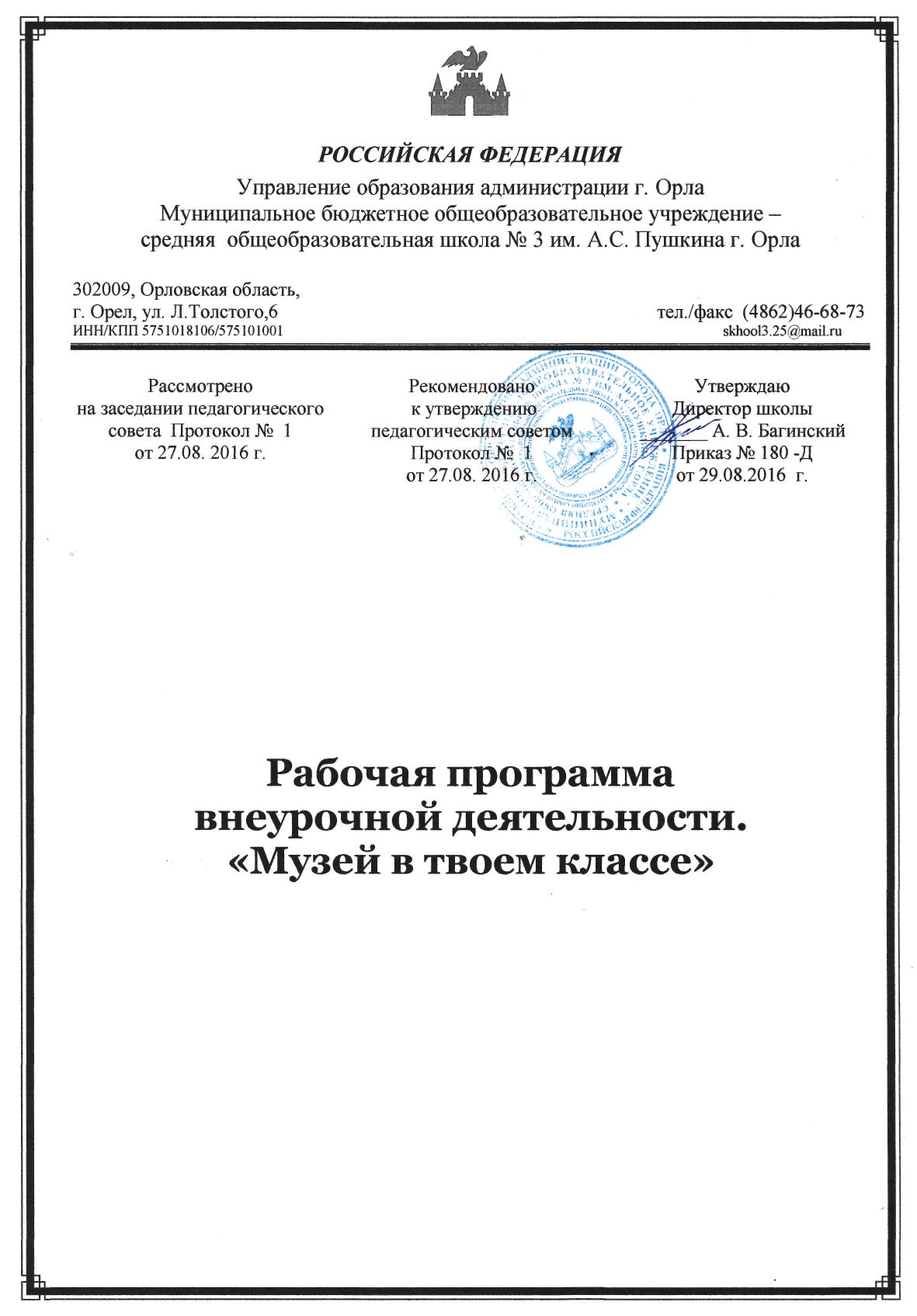 СодержаниеПояснительная записка …………………………..……………………………..3Планируемые результаты освоения учебного курса…………………...….….4Содержание учебного курса…………………...…….…………………………5Формы деятельности………………….……………………………………….11Календарно-тематическое планирование внеурочной деятельности в первый год обучения  ……………………………..……………………..……..……..12Календарно-тематическое планирование внеурочной деятельности во второй год обучения…………….…………………………………………….15Календарно-тематическое планирование внеурочной деятельности в третий год обучения…………………….………………………………..…………...18Календарно-тематическое планирование внеурочной деятельности в четвертый год обучения…………………….……………………..…………...20Пояснительная записка           В Федеральном государственном образовательном стандарте общего образования нового поколения определенны задачи, стоящие перед современной школой, и одна из них - формирование целостной картины мира у учащихся посредством включения из в разнообразные виды деятельности. В связи с этим большое внимание уделяется организации внеурочной деятельности, способствующей дополнительному развитию каждого ученика. Эта деятельность должна организоваться с учетом запросов, интересов учащихся, их родителей.           Программа клуба "Музей в твоем классе" реализует актуальные проблемы современного образования:Углубленное расширение художественно-эстетических представлений, понятий, взглядов ребенка во взаимосвязи с общим личным развитием и познанием окружающего мира;Пробуждение, развитие и обогащение чувств и потребностей развития ребенка путем освоения им природных и художественных явлений, опираясь на живые ощущения и впечатления в виде звуков, красок форм и пространства;Развитие творческих способностей школьников в процессе художественной продуктивной деятельности, общения, проектной деятельности;Эстетическое развитие детей, их творческих навыков в художественно-предметной деятельности;Совершенствование содержания досуга детей;Создание среды творческого общения, ситуации успеха;Социализация личности ребенка, приобретение опыта совместной деятельности.             Цель программы - развитие творческих способностей детей, формирование духовной культуры, развитие художественной и эстетической деятельности учащихся.             Задачи:Развитие природных задатков и способностей детей;Формирование ценностной личности на основе гуманных ценностей средствами изобразительного искусства;Развитие умения видеть, понимать, анализировать произведения искусства;Стимулирование детей к дальнейшему самообразованию и самосовершенствованию;Формирование представления о гармоничном единстве мира, месте человека в окружающей среде;Развитие творческого воображения, художественного вкуса, пространственного мышления, понимания прекрасного;Воспитание интереса к искусству;Развитие умения контактировать со сверстниками в творческой деятельности;Развитие стремления к творческой самореализации;Расширение общего художественного кругозора;Освоение навыков архитектурно-художественной деятельности, изучение основ образного языка разных видов пластических искусств, приобретение навыков работы с разными материалами. УМК: Программы по учебным предметам. Программы внеурочной деятельности. 1-4 классы: 2 часть/ сост. Р.Г. Чуракова. – М.: Академкнига/ учебник, 2011.Чуракова Н.А., Малаховская О.В. «Музей в твоем классе» (для 1-6 классов).- М.: Академкнига/Учебник.Программа рассчитана на 4 года обучения (1 занятие в неделю), из расчета 34 занятия в 1 классе, 34 занятия в 2 классе, 34 занятия в 3 классе, 34 занятия в 4 классе. Всего 136 занятий.Планируемые результаты освоения  учебного курсаПредметные результаты:Восприятие и характеристика художественных образов, представленных в произведениях искусства. Умение эмоционально оценивать шедевры русского  искусства.Проявление устойчивого интереса к художественным традициям своего и других народов.Способность высказывать суждения о художественных особенностях произведений, изображающих природу и человека в различных эмоциональных состояниях. Осознание общечеловеческих ценностей, выраженных в главных темах искусства, и отражение их в собственной художественной деятельности. Умения использовать различные материалы и средства художественной выразительности для передачи замысла в собственной художественной деятельности. Стремление к экономии и бережливости в расходовании  материалов.Навыки использования различных художественных материалов для работ в разных техниках. Желание общаться с искусством, участвовать в обсуждении содержания и выразительных средств произведения искусства. Метапредметные результаты:Формирование мотиваций и умения организовывать самостоятельно художественно-творческую и предметно-продуктивную деятельность, выбирать средства для реализации художественного замысла. Умения видеть и воспринимать проявления художественной культуры в окружающей жизни. Формирование способности оценивать результаты художественно-творческой деятельности (собственной и одноклассников). Определение способов решения учебной и трудовой задачи на основе заданных алгоритмов. Формирование умений воспринимать, перерабатывать и предъявлять информацию в словесной, образной, символической формах.Алгоритмизированное планирование процесса познавательно-трудовой деятельности. Приобретение новых знаний и умение применять их в жизни.Личностные результаты:Развитие моторики и координации движение рук при работе с ручными инструментами. Умение обсуждать коллективные результаты художественно-творческой деятельности. Развитие эстетического самосознания через освоение художественного наследия народов России и мира, творческой деятельности эстетического характера. Воспитание трудолюбия и ответственности за результаты своей деятельности. Эмоционально-ценностное отношение к окружающему миру.Развитие коммуникабельности (умение создавать коллективные работы).Раскрытие творческих способностей.Содержание учебного курсаПервый год обученияЗанятие 1. Вводное занятие. Знакомство с предметом обучения. Техника безопасности и правила поведения на занятиях.Занятие 2. Знакомство с жанрами изобразительного искусства. Портрет. Пейзаж. Натюрморт.Занятия 3-7. И.Хруцкий "Цветы и фрукты". Рассматривание картины. Цветы и плоды. Выразительные детали картины. Объемное моделирование из пластилина фруктов, составление групповой композиции.Изготовление поделки в технике обратной мозаики с изображение фруктов.Занятия 8-10.Г.Серебрякова "За обедом". Семейный портрет. Рассматривание детей, сидящих в столовой. Сравнение детей друг с другом.Орнамент. Рисование. Тарелка.Моделирование из пластилина посуды. Составление композиции (групповая работа).Занятия 11-14.Г.Серебрякова "На кухне. Портрет Кати". Что главное в полотне: изображение человека или предметов? Отношение девочки к продуктам: жесты, характеристики движений.Рисование. Морская рыбка. Техника рисования акварельными красками.Способы работы с пластилином. Размазывание пластилина по поверхности картон. Работа с трафаретом.Оформление работы.  Изготовление рамки.Занятия 15-18. Б.Кустодиев "Морозный день". Пейзаж. Темы и объекты, изображаемые художником. Мир природы и человека. Приметы, подтверждающие морозный день. Люди на улице.Рисование восковыми карандашами. Деревья зимой.Снегурочка. Новогодняя открытка. Работа по шаблону. Обводка контуров рисунка. Прием размазывание пластилина. Декорирование бисером.Занятие 19 – 21. И.Горюшный-Сорокопудов "Базарный день в старом городе". Рассматривание картины. Сценка из старинной жизни. Одежда людей. Товары в торговых рядах. Архитектура базарной площади.Павло-посадские платки. Рисование акварельными красками. Узор в квадрате.Пластилиновая мозаика. Платки. Сочетаемость цветов. Выбор фона.Занятие 22 - 23.Б.Кустодиев "Масленица". Празднование масленицы. Разгул гуляния. Развлечения на площади. Детские игры. Рисование акварелью по воску. Зимний пейзаж.Занятие 24 – 26.И.Левитан "Свежий ветер. Волга". Пейзаж. Речные суда на картине. Можно ли увидеть ветер? Его Направление? Что говорит о ветре название картины?Акварельный пейзаж. Парусник на реке.Моделирование из пластилина. Техника обратной мозаики. Работа по трафарету. Контур. Заполнение контура мелкими шариками из пластилина. Занятие 27-30.П.Федоров "Сватовство майора". Работа над лексикой, позволяющей понять сценку, изображенную на картине. Обстановка комнаты. Наряд жены и дочери купца. Название тканей, расцветок и их качеств.Рисование пластилином. Котик. Работа по трафарету. Размазывание пластилина. Декорирование.Рисование сухой кистью. Котик.Занятие 31.К.Брюллов "Последний день Помпеи". Знание художником об историческом событии. Свидетельство сильного землетрясения, грозы и молнии на полотне. Создание ощущения нависшей над городом страшной угрозы.Рисование пластилином. Закат. Смешивание пластилина. Создание колористического фона.Занятие 32.Подготовка работ к выставке детского творчества.Занятие 33.Выставка детских работ.3анятие 34.Заключительное занятие.Второй год обученияЗанятие 1. Вводное занятие. Знакомство с предметом обучения. Техника безопасности и правила поведения на занятиях.Занятие 2. В.Поленов. «Московский дворик». Обследование двор с целью внимательного наблюдения за людьми, животными и растениями. Поиск объектов, предложенных для анализа. Занятие 3-4. Упражнения «Одуванчики» 1,2. Рисование карандашами с разным нажимом.Занятие 5. Упражнение «Солнечные лучи». Рисование карандашами. Штриховка прямыми линиями.Занятие 6-7. Композиция «Солнечный луг». Составление композиции. Подбор цветовой гаммы. Раскрашивание рисунка.Занятие 8. А.Саврасов. «Грачи прилетели». Пейзаж. Описание природы. Настроение картины.Занятие 9. Упражнение «Ежики». Рисование фломастерами. Загораживание предметов.Занятие 10. Упражнение «Ветер». Рисование фломастерами. Штриховка.Занятие 11. Упражнения «Взмах крыльев». Рисование фломастерами двух контрастных цветов.Занятие 12. Упражнение «Птицы». Рисование фломастерами.Занятие 13-14. Композиция «Полет птиц». Составление композиции. Рисование фломастерами.Занятие 15. Б. Кустодиев. «Морозный день».  Мир природы и человека. Приметы, подтверждающие, что день морозный.Занятие 16. 16. Упражнение с прямыми линиями «Зимнее небо». Рисование акварельными красками. Тональная растяжка цвета.Занятие 17. Упражнение с замкнутыми ломаными линиями «Звезды». Рисование акварельными красками. Контрастные цвета.Занятие 18-19. Композиция «Букет Снежной королевы». Составление композиции. Выбор цветовой гаммы. Рисование акварельными красками.Занятие 20. И. Горюшкин-Сорокопудов «базарный день в старом городе». Городской пейзаж. Сценка из старинной жизни. Природа зимой.Занятие 21. Упражнение «Снегопад». Рисование фломастерами одного цвета. Волнистые линии. Чередование узора.Занятие 22. Упражнение «Заснеженное дерево». Рисование фломастерами двух цветов. Силуэт.Занятие 23-24. Композиция «Мой двор зимой». Составление композиции. Рисование фломастерами. Выбор цветовой гаммы.Занятие 25. К. Брюллов «Последний день Помпеи». Цветовые контрасты картины. Динамика.Занятие 26. Упражнение «Башня-скала». Рисование фломастерами. Изображение архитектурных сооружений.Занятие 27. Упражнение «Полосатый дом». Рисование фломастерами двух контрастных цветов.Занятие 28-29. Композиция «Город Башен». Составление композиции. Рисование фломастерами. Выбор цветовой гаммы контрастных тонов.Занятие 30. И. Левитан «Свежий ветер». Пейзаж. Настроение картины. Тональные нюансы.Занятие 31. Упражнение «Ветреное небо».  Рисование карандашами. Волнистые линии. Штриховка прямыми линиями.Занятие 32. Упражнение «Бабочки». Рисование карандашами. Контрастные цвета.Занятие 33. Композиция «Летний ветер». Составление композиции. Рисование карандашами. Выбор цветовой гаммы.Занятие 34. Выставка детских работ.Третий год обученияЗанятие 1. Вводное занятие. Знакомство с предметом обучения. Техника безопасности и правила поведения на занятиях. Куклы из бабушкиного сундука. Рассматривание образцов.Занятие 2-3. Традиционный русский костюм. Женский, мужской костюм. Женские костюмы северных и южных народов России (поневный  и сарафанный комплекты женской одежды).Занятие 4. Превращение носового платка. Изготовление куклы из носового платка завязыванием узлов. Занятие 5-6 . Мартинички. Изготовление кукол из ниток. Девочка. Мальчик.Занятие 7-8 . Кувадки. История куклы.  Обережная кукла. Заготовка деталей. Девочка. Мальчик.Занятие 9. Зайчик на пальчик. Игровая кукла. Заготовка деталей. Изготовление куклы.Занятие 10. Отдарок на подарок. История куклы. Заготовка деталей. Изготовление куклы.Занятие 11-12. Вепская кукла. История куклы. Обережная кукла. Заготовка деталей. Изготовление куклы.Занятие 13. Крупеничка. История куклы. Обережная кукла. Заготовка деталей. Изготовление куклы.Занятие 14. Пеленашка. История куклы. Обережная кукла. Изготовление куклы.Занятие 15. Рождественнский ангел. Обережная кукла. Заготовка деталей. Изготовление куклы.Занятие 16-17. Фартук. Вышивка крестом по схеме. Способ закрепления ниток.Занятие 18-19. Столбушка. История куклы. Игровая кукла. Заготовка деталей. Заготовка основы куклы. Изготовление куклы. Завязывание юбки и фартука выворотным способом.Занятие  20-21. Лошадка.  Игровая кукла. Заготовка веток. Заготовка деталей. Изготовление куклы.Занятие 22-23. Масленица. Обрядовая кукла. Заготовка деталей. Изготовление куклы. Вязание крючком по кругу.Занятие 24. Северная берегиня. История куклы. Обережная кукла. Заготовка деталей. Изготовление куклы. Занятие 25-26. Веснянка. История куклы. Обережная кукла. Заготовка деталей. Завязывание юбки и фартука выворотным способом. Изготовление куклы.Занятие 27-28. Вербница. Обрядовая кукла-столбушка. Заготовка деталей. Завязывание юбки и фартука выворотным способом. Изготовление куклы.Занятие 29-30. Лихоманки. История куклы. Обережная кукла. Заготовка деталей. Изготовление куклы.Занятие 31. Клокольчик. История куклы. Обережная кукла. Заготовка деталей. Изготовление куклы.Занятие 32. Подорожница. История куклы. Обережная кукла. Изготовление куклы.Занятие 33.  Матушка куколка (русская сказка). Подготовка работ к выставке детского творчества.Занятие 34. Выставка детских работ.Четвертый год обученияЗанятие 1. Вводное занятие. Знакомство с предметом обучения. Техника безопасности и правила поведения на занятиях. Куклы из бабушкиного сундука. Рассматривание образцов.Занятие 2-3. Барыня. Игровая кукла. Заготовка деталей.  Изготовление куклы.Занятие 4-5. Крупеничка (Зерновушка). Обережная кукла. Заготовка деталей. Изготовление куклы. Завязывание юбки и фартука выворотным способом.Занятие 6. Богач. Обережная кукла. Заготовка деталей. Изготовление куклы.Занятие 7-8. Кукла-Капустка. Обрядовая кукла. Заготовка деталей. Изготовление куклы.Занятие 9. Десятиручница. История куклы. Обрядовая кукла. Заготовка деталей. Изготовление куклы.Занятие 10-11. Кукла Счастье. История куклы. Обережная кукла. Заготовка деталей. Вязание косы. Изготовление куклы.Занятие 12-13. Желанница. История куклы. Заготовка деталей. Изготовление куклы. Декорирование куклы.Занятие 14-15. Коляда. Обрядовая кукла. История куклы. Заготовка деталей. Изготовление куклы.Занятие 16-17. Неразлучники. Обрядовая кукла. Заготовка деталей. Изготовление куклы. Завязывание юбки и фартука выворотным способом. Занятие 18-19. бережная кукла. История куклы. Заготовка деталей. Изготовление куклы.Занятие 20-21. Масленица. История куклы. Обрядовая кукла. Заготовка деталей. Изготовление куклы.Занятие 22-23. Вышивка крестом. Фартук.Занятие 24-25. Кубышка-травница. История куклы. Обережная кукла. Заготовка деталей. Изготовление куклы.Занятие 26-27. Птица Радость. История куклы. Заготовка деталей. Изготовление куклы.Занятие 28-29. Мировое дерево. История куклы. Обрядовая кукла. Заготовка деталей. Изготовление куклы.Занятие 30-31. Баба Яга. Обережная кукла. Заготовка деталей. Изготовление куклы.Занятие 32-33. Троица. Обрядовая кукла. Заготовка деталей. Изготовление куклы.Занятие 34. Выставка детских работ.Формы деятельности       Формы деятельности: занятия по развитию речи (анализ художественных произведений), практические занятия лепкой, рисованием, изготовление поделок из текстильных материалов, организация выставок детских работ.Формы организации деятельности на занятиях:Групповые;Коллективные;Индивидуальные.Формы контроля:Упражнения;Композиции;Проекты;Поделки;Выставки работ учащихся.Календарно-тематическое планирование                                                        внеурочной деятельности в четвертый год обученияКалендарно-тематическое планирование                                                          внеурочной деятельности в первый год обученияКалендарно-тематическое планирование                                                          внеурочной деятельности в первый год обученияКалендарно-тематическое планирование                                                          внеурочной деятельности в первый год обученияКалендарно-тематическое планирование                                                          внеурочной деятельности в первый год обученияКалендарно-тематическое планирование                                                          внеурочной деятельности в первый год обученияКалендарно-тематическое планирование                                                          внеурочной деятельности в первый год обученияКалендарно-тематическое планирование                                                          внеурочной деятельности в первый год обучения№ п/пТема занятияКоличество часовДата проведенияДата проведенияПримечание№ п/пТема занятияКоличество часовпланфактПримечание1Знакомство с программой "Музей в твоем классе"12Знакомство с жанрами изобразительного искусства (портрет, пейзаж, натюрморт).13И.Хруцкий "Цветы и фрукты". Рассматривание репродукции картины.14Моделирование из пластилина. Виноградная гроздь.15Натюрморт "Фрукты".16Обратная мозаика из пластилина. Фрукты.17Заполнение контура. Фрукты.18Г.Серебрякова "За обедом". Рассматривание репродукции картины.19Орнамент. Рисование.Тарелка.110Моделирование из пластилина. Блюдце.111Г.Серебрякова "На кухне.Портрет Кати". Рассматривание репродукции картины.112Композиция "Морская рыбка". Рисование.113Способы работы с пластилином. Рыбка.114Оформление работы. Рыбка.115Б.Кустодиев "Морозный день". Рассматривание репродукции картины.116Способ рисования восковыми карандашами.117Снегурочка. Новогодняя открытка. Изготовление контура.118Декоративное оформление работы.119И.Горюшный-Сорокопудов "Базарный день в старом городе". Рассматривание репродукции картины.120Павловопосадские платки. Рисование акварелью.121Пластилиновая мозаика. Платки. Рисование пластилином.122Б.Кустодиев "Масленица". Рассматривание репродукции картины.123Зимний пейзаж. Рисование пластилином.124И.Левитан "Свежий ветер. Волга". Рассматривание репродукции картины.125Акварельный пейзаж. Рисование "мыльной" живописью.126Обратная мозаика. Парусник.127П.Федоров "Сватовство майора". Рассматривание репродукции картины.128Рисование пластилином. Котик. Способы размазывания пластилина.129Декоративное оформление работы.130Декоративное рисование. Котик. 131К.Брюллов "Последний день Помпеи". Рисование пластилином. Закат.132Подготовка детских работ к выставке.133Выставка работ детского творчества.134Заключительное занятие.1Всего:34Календарно-тематическое планирование                                                            внеурочной деятельности во второй год обученияКалендарно-тематическое планирование                                                            внеурочной деятельности во второй год обученияКалендарно-тематическое планирование                                                            внеурочной деятельности во второй год обученияКалендарно-тематическое планирование                                                            внеурочной деятельности во второй год обученияКалендарно-тематическое планирование                                                            внеурочной деятельности во второй год обученияКалендарно-тематическое планирование                                                            внеурочной деятельности во второй год обучения№ п/пТема занятияКоличество часовДата проведенияДата проведенияПримечание№ п/пТема занятияКоличество часовпланфактПримечание1Знакомство с программой "Музей в твоем классе".12В.Поленов "Московский дворик". Рассматривание репродукции картины.13Упражнение "Одуванчики 1". Рисование одуванчиков в фазе цветения.14Упражнение "Одуванчики 2". Рисование одуванчиков в фазе созревания.15Упражнение "Солнечные лучи"
Рисование солнечных лучей радикальными прямыми линиями.16Композиция "Солнечные луг". Составление композиции.17Раскрашивание рисунка.18А.Саврасов "Грачи прилетели". Рассматривание репродукции картины.19Упражнение "Ежики". Рисование пятен, прямых линий.110Упражнение "Ветер". Рисование деревьев.111Упражнение "Взмах крыльев". Рисование криволинейных линий с загораживанием.112Упражнение "Птицы" . Рисование птиц в полете.113Композиция "Полет птиц". Составление композиции.114Раскрашивание рисунка.115Б.Кустодиев "Морозный день". Рассматривание репродукции картины.116Упражнение  с прямыми линиями "Зимнее небо". Рисование прямыми линиями.117Упражнение "Звезды". Рисование с замкнутыми ломаными линиями.118Композиция "Букет Снежной Королевы". Составление композиции.119Раскрашивание рисунка.120И.Горюшкин-Сорокопудов "Базарный день в старом городе».  Рассматривание репродукции картины.121Упражнение "Снегопад". Рисование изогнутыми линиями.122Упражнение "Заснеженное дерево".  Раскрашивание пятнами и декоративным орнаментом.123Композиция "Мой двор зимой". Составление  композиции.124Раскрашивание рисунка.125К.Брюллов "Последний день Помпеи".  Рассматривание репродукции картины.126Упражнение "Башня-скала".  Рисование прямыми линиями.127Упражнение "Полосатый дом".  Раскрашивание пятнами и декоративным орнаментом.128Композиция "Город башен".  Составление композиции.129Раскрашивание рисунка.130И.Левитан "Свежий ветер. Волга". Рассматривание репродукции картины.131Упражнение "Ветреное небо".  Рисование изогнутыми линиями.132Упражнение "Бабочки". Раскрашивание пятнами и декоративным орнаментом.133Композиция "Летний ветер". Составление композиции. Раскрашивание рисунка.134Выставка детских работ.1Всего:34Календарно-тематическое планирование                                                        внеурочной деятельности в третий год обученияКалендарно-тематическое планирование                                                        внеурочной деятельности в третий год обученияКалендарно-тематическое планирование                                                        внеурочной деятельности в третий год обученияКалендарно-тематическое планирование                                                        внеурочной деятельности в третий год обученияКалендарно-тематическое планирование                                                        внеурочной деятельности в третий год обученияКалендарно-тематическое планирование                                                        внеурочной деятельности в третий год обучения№ п/пТема занятияКоличество часовДата проведенияДата проведенияПримечание№ п/пТема занятияКоличество часовпланфактПримечание1Куклы из бабушкиного сундука. Из истории народной куклы. Значение куклы в жизни человека.12Традиционный русский костюм.
Виды народной одежды народов России.
Северный и южный женский  народный костюм.13Головные уборы народов России. Элементы головного убора.14Превращения носового платка. Кукла Сонница-бессонница.15Мартинички. Куклы из ниток. Девочка.16Куклы из ниток. Мальчик.17Кувадка. Из истории народной куклы. Значение куклы в жизни человека.18Кувадка. Мальчик.19Зайчик на пальчик. Игровая кукла.110Отдарок на подарок. Кукла из ткани.111Вепсская кукла. История куклы.112Способы перевязывания куклы.113Крупеничка. Значение куклы.114Пеленашка. История куклы.115Рождественский ангел. Значение куклы-оберега.116Фартук (вышивка крестом). Виды вышивок. Вышивки по счету нитей.117Вышивание по схеме.118Столбушка. Из истории народной куклы. 119Игровая кукла.120Лошадка. Из истории народной куклы.121Игровая кукла.122Масленица. Обрядовая кукла.123Знакомство с народными традициями. 124Северная берегиня. Из истории народной куклы. Кукла-оберег.125Веснянка. Значение народной куклы.126Кукла-оберег.127Вербница. Знакомство с народными традициями.128Кукла-оберег.129Лихоманки. Из истории народной куклы.130Значение обереговой куклы.131Колокольчик. Из истории народной куклы.132Подорожница. Из истории народной куклы.133Матушкина куколка (русская народная сказка).134Выставка детских работ1Всего: 34№ п/пТема занятияКоличество часовДата проведенияДата проведенияПримечание№ п/пТема занятияКоличество часовпланфактПримечание1Куклы из бабушкиного сундука12Подорожница. Изготовление куклы.13Барыня.14Крупеничка. Сказка о Крупеничке.15Изготовление куклы Крупеничка.16Изготовление куклы Богач.17Кукла-Капустка. Раскрой ткани.18Кукла-Капустка. Изготовление куклы.19Десятиручница.110Кукла Счастье. Изготовление основы куклы.111Кукла Счастье. Изготовление куклы.112Желанница. Обработка срезов деталей.113Желанница. Изготовление куклы.114Коляда. Плетение изо льна.115Коляда. Изготовление куклы.116Неразлучники. Заготовка основы куклы и деталей.117Неразлучники. Изготовление куклы.118Обережная кукла. Заготовка основы куклы.119Обережная кукла. Пеленашки. Изготовление куклы.120Масленица. Изготовление основы куклы.121Вязание крючком (блин). Изготовление куклы.122Основные приемы вышивки крестом.123Изготовление фартука для куклы.124Кубышка-Травница. Заготовка деталей куклы.125Кубышка-Травница. Изготовление куклы.126Птица Радость. Заготовка деталей. Изготовление птичек.127Птица Радость. Изготовление куклы.128Мировое дерево. Заготовка основы куклы.129Мировое дерево. Изготовление куклы. 130Баба Яга. Заготовка деталей куклы.131Баба Яга. Изготовление куклы.132Троица. Раскрой деталей.133Троица. Изготовление куклы. 134Выставка детских работ.1Всего:34